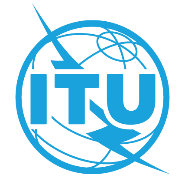 ПРЕДИСЛОВИЕМеждународный союз электросвязи (МСЭ) является специализированным учреждением Организации Объединенных Наций в области электросвязи и информационно-коммуникационных технологий (ИКТ). Сектор стандартизации электросвязи МСЭ (МСЭ-Т) – постоянный орган МСЭ. МСЭ-Т отвечает за изучение технических, эксплуатационных и тарифных вопросов и за выпуск Рекомендаций по ним с целью стандартизации электросвязи на всемирной основе.На Всемирной ассамблее по стандартизации электросвязи (ВАСЭ), которая проводится каждые четыре года, определяются темы для изучения исследовательскими комиссиями МСЭ-Т, которые, в свою очередь, вырабатывают Рекомендации по этим темам. Утверждение рекомендаций МСЭ-Т осуществляется в соответствии с процедурой, изложенной в Резолюции 1 ВАСЭ.В некоторых областях информационных технологий, которые входят в компетенцию МСЭ-Т, необходимые стандарты разрабатываются на основе сотрудничества с ИСО и МЭК.  ITU  2022Все права сохранены. Ни одна из частей данной публикации не может быть воспроизведена с помощью каких бы то ни было средств без предварительного письменного разрешения МСЭ.РЕЗОЛЮЦИЯ 75 (Пересм. Женева, 2022 г.)Вклад Сектора стандартизации электросвязи МСЭ в выполнение решений Всемирной встречи на высшем уровне по вопросам информационного общества с учетом Повестки дня в области устойчивого развития на период до 2030 года(Йоханнесбург, 2008 г.; Дубай, 2012 г.; Хаммамет, 2016 г.; Женева, 2022 г.)Всемирная ассамблея по стандартизации электросвязи (Женева, 2022 г.),учитываяa)	соответствующие решения обоих этапов Всемирной встречи на высшем уровне по вопросам информационного общества (ВВУИО);b)	резолюцию 70/1 Генеральной Ассамблеи Организации Объединенных Наций (ГА ООН) "Преобразование нашего мира: Повестка дня в области устойчивого развития на период до 2030 года";c)	резолюцию 70/125 ГА ООН об итоговом документе совещания высокого уровня Генеральной Ассамблеи, посвященного общему обзору хода осуществления решений ВВУИО;d)	Заявление ВВУИО+10 о выполнении решений ВВУИО и разработанную ВВУИО+10 концепцию ВВУИО на период после 2015 года, принятые на координировавшемся МСЭ мероприятии высокого уровня ВВУИО+10 (Женева, 2014 г.) и одобренные Полномочной конференцией (Пусан, 2014 г.), которые были представлены в качестве вклада в Общий обзор выполнения решений ВВУИО, проведенный ГА ООН;e)	соответствующие резолюции и решения, касающиеся выполнения соответствующих решений обоих этапов ВВУИО, а также вопросов международной государственной политики, касающихся интернета, принятые Полномочной конференцией:i)	Резолюцию 71 (Пересм. Дубай, 2018 г.) Полномочной конференции о Стратегическом плане Союза на 2020–2023 годы;ii)	Резолюцию 101 (Пересм. Дубай, 2018 г.) Полномочной конференции о сетях, базирующихся на протоколе Интернет (IP);iii)	Резолюцию 102 (Пересм. Дубай, 2018 г.) Полномочной конференции о роли МСЭ в вопросах международной государственной политики, касающихся интернета и управления ресурсами интернета, включая наименования доменов и адреса;iv)	Резолюцию 130 (Пересм. Дубай, 2018 г.) Полномочной конференции об усилении роли МСЭ в укреплении доверия и безопасности при использовании информационно-коммуникационных технологий (ИКТ);v)	Резолюцию 131 (Пересм. Дубай, 2018 г.) Полномочной конференции, касающуюся измерения ИКТ для построения объединяющего и открытого для всех информационного общества;vi)	Резолюцию 133 (Пересм. Дубай, 2018 г.) Полномочной конференции о роли администраций Государств-Членов в управлении интернационализированными (многоязычными) наименованиями доменов;vii)	Резолюцию 139 (Пересм. Дубай, 2018 г.) Полномочной конференции об использовании электросвязи/ИКТ для преодоления цифрового разрыва и построения открытого для всех информационного общества;viii)	Резолюцию 140 (Пересм. Дубай, 2018 г.) Полномочной конференции о роли МСЭ в выполнении решений ВВУИО и в общем обзоре их выполнения, проведенном ГА ООН;ix)	Резолюцию 178 (Гвадалахара, 2010 г.) Полномочной конференции о роли МСЭ в организации работы по техническим аспектам сетей электросвязи для поддержки интернета;x)	Резолюцию 200 (Пересм. Дубай, 2018 г.) Полномочной конференции о повестке дня "Соединим к 2030 году" в области глобального развития электросвязи/ИКТ, включая широкополосную связь, для обеспечения устойчивого развития;f)	Мнения Всемирного форума по политике в области электросвязи/ИКТ;g)	роль Сектора стандартизации электросвязи МСЭ (МСЭ-T) в выполнении МСЭ соответствующих решений ВВУИО, адаптации роли МСЭ и разработке стандартов электросвязи при построении информационного общества, в том числе ведущую содействующую роль МСЭ в процессе выполнения решений ВВУИО в качестве ведущей/содействующей организации по реализации Направлений деятельности С2, С5 и С6, а также участие совместно с другими заинтересованными сторонами, в зависимости от случая, в реализации Направлений деятельности С1, С3, С4, С7, С8, С9 и С11 и всех других соответствующих направлений деятельности и других решений ВВУИО в рамках финансовых ограничений, установленных Полномочной конференцией;h)	что несмотря на достижения предыдущего десятилетия в области установления соединений на базе ИКТ, многие формы цифрового разрыва как между странами, так и внутри самих стран, а также между мужчинами и женщинами, сохраняются, что требует принятия мер, в частности, путем закрепления благоприятных политических условий и международного сотрудничества, направленных на повышение приемлемости в ценовом отношении, улучшение доступа, на образование, создание потенциала, обеспечение многоязычия, сохранение культурных традиций, на привлечение инвестиций и обеспечение финансирования, а также мер, направленных на повышение уровня цифровой грамотности и навыков и на содействие сохранению культурного многообразия;i)	тот факт, что управление использованием интернета охватывает как технические, так и политические вопросы, и в нем должны участвовать все заинтересованные стороны и соответствующие межправительственные и международные организации согласно пунктам 35 a)–e) Тунисской программы для информационного общества, как это предусмотрено в пункте 57 итогового документа заседания высокого уровня Генеральной Ассамблеи 2015 года по общему обзору выполнения решений ВВУИО,учитывая далее,a)	что МСЭ играет основную роль в обеспечении глобальной перспективы в отношении информационного общества;b)	что Рабочая группа Совета МСЭ по ВВУИО и Целям в области устойчивого развития (ЦУР) (РГC-ВВУИО&ЦУР), которая в соответствии с Резолюцией 140 (Пересм. Дубай, 2018 г.) и Резолюцией 1332, впервые принятой Советом МСЭ на его сессии 2011 года и измененной в последний раз на его сессии 2019 года, открыта для всех членов МСЭ, является эффективным механизмом содействия представлению Государствами-Членами вкладов по выполнению МСЭ соответствующих решений ВВУИО и Повестки дня в области устойчивого развития на период до 2030 года; c)	что Рабочая группа Совета по вопросам международной государственной политики, касающимся интернета (РГС-Интернет), которая в соответствии с Резолюцией 1336, впервые принятой Советом на его сессии 2011 года и измененной в последний раз на его сессии 2019 года, открыта только для Государств-Членов, при открытых консультациях со всеми заинтересованными сторонами, была создана с тем чтобы содействовать укреплению сотрудничества и стимулированию участия правительств в решении вопросов международной государственной политики, касающихся интернета;d)	что существует ощутимая необходимость в совершенствовании процессов координации, распространения и взаимодействия путем i) исключения дублирования деятельности, осуществляя более четкую координацию между соответствующими исследовательскими комиссиями МСЭ, которые занимаются вопросами международной государственной политики, связанными с интернетом, и техническими аспектами сетей электросвязи для обеспечения работы интернета; ii) распространения актуальной информации по вопросам международной государственной политики, связанным с интернетом, между членами МСЭ, Генеральным секретариатом МСЭ и всеми Бюро МСЭ; iii) содействия укреплению сотрудничества и взаимодействия по техническим аспектам между МСЭ и другими соответствующими международными организациями и объединениями,признаваяa)	приверженность МСЭ выполнению соответствующих решений ВВУИО и концепции ВВУИО на период после 2015 года как одной из важнейших задач Союза;b)	что Повестка дня в области устойчивого развития на период до 2030 года имеет существенные последствия для деятельности МСЭ,признавая далее,a)	что все правительства должны иметь одинаковые задачи и равные обязательства в сфере управления использованием интернета на международном уровне и обеспечения стабильности, безопасности и непрерывности интернета, признавая при этом необходимость разработки государственной политики правительствами при консультациях со всеми заинтересованными сторонами, как это указано в пункте 68 Тунисской программы;b)	потенциал ИКТ для выполнения Повестки дня в области устойчивого развития на период до 2030 года, а также достижения других согласованных на международном уровне целей в области развития;c)	что расширенные возможности подключения, инноваций и доступа сыграли важную роль в обеспечении прогресса в достижении Целей развития тысячелетия;d)	необходимость содействия более широкому участию и широкой вовлеченности правительств, частного сектора, гражданского общества, международных организаций, технических и научных кругов и всех других соответствующих заинтересованных сторон из развивающихся стран1 в дискуссии по вопросам управления использованием интернета;e)	необходимость упрочения сотрудничества в будущем, с тем чтобы правительства могли на равной основе играть свою роль и выполнять свои обязательства, в решении вопросов международной государственной политики, касающихся интернета, а не в сфере повседневной деятельности технического и эксплуатационного характера, которые не влияют на вопросы международной государственной политики, как это указано в пункте 69 Тунисской программы;f)	что такое сотрудничество, при привлечении соответствующих международных организаций, должно включать в себя разработку применимых на глобальном уровне принципов государственной политики, касающейся координации и управления использованием имеющих важнейшее значение ресурсов интернета. В связи с этим к организациям, занимающимся решением основных задач, связанных с интернетом, обращается призыв внести вклад в создание условий, способствующих такой разработке принципов государственной политики, как это указано в пункте 70 Тунисской программы;g)	что в пунктах 69−71 Тунисской программы предусматривается процесс, направленный на укрепление сотрудничества, начало которому должен положить Генеральный секретарь Организации Объединенных Наций и который к концу первого квартала 2006 года должен охватить все соответствующие организации, с участием всех заинтересованных сторон, играющих свои соответствующие роли, который должен осуществляться как можно быстрее в соответствии с юридическими процедурами и быть открытым для нововведений; что соответствующие организации должны начать процесс активизации сотрудничества с участием всех заинтересованных сторон, который продвигался бы как можно скорее и обеспечивал учет нововведений; и что этим же организациям должно быть поручено представлять ежегодные отчеты о деятельности;h)	что были реализованы различные инициативы и был достигнут определенный прогресс в процессе укрепления сотрудничества, подробно определенном в пунктах 69–71 Тунисской программы, и что ГА ООН в своей резолюции 70/125 призвала продолжать диалог и работу по упрочению сотрудничества, которая уже ведется в соответствии с пунктом 65 этой резолюции,принимая во вниманиеа)	Резолюцию 30 (Пересм. Буэнос-Айрес, 2017 г.) Всемирной конференции по развитию электросвязи (ВКРЭ) о роли Сектора развития электросвязи МСЭ в выполнении решений ВВУИО с учетом Повестки дня в области устойчивого развития на период до 2030 года;b)	Резолюцию МСЭ-R 61 (Пересм. Шарм-эль-Шейх, 2019 г.) Ассамблеи радиосвязи о вкладе Сектора радиосвязи МСЭ в выполнение решений ВВУИО с учетом Повестки дня в области устойчивого развития на период до 2030 года;c)	программы, мероприятия и региональную деятельность, проводимые в соответствии с решениями ВКРЭ-17 с целью преодоления цифрового разрыва;d)	соответствующую работу, которая уже выполнена и/или проводится МСЭ под руководством РГС-ВВУИО&ЦУР и РГС-Интернет,отмечаяa)	Резолюцию 1332, впервые принятую Советом на его сессии 2011 года и измененную в последний раз на его сессии 2019 года, о роли МСЭ в выполнении решений ВВУИО и Повестки дня в области устойчивого развития на период до 2030 года;b)	Резолюцию 1334, впервые принятую Советом на его сессии 2011 года и измененную в последний раз на его сессии 2015 года, о роли МСЭ в общем обзоре выполнения решений ВВУИО;c)	Резолюцию 1344, впервые принятую Советом на его сессии 2012 года и измененную в последний раз на его сессии 2015 года, об условиях проведения открытых консультаций РГС-Интернет;d)	Резолюцию 1336, впервые принятую Советом на его сессии 2011 года и измененную в последний раз на его сессии 2019 года, о РГС-Интернет,отмечая далее,что Генеральный секретарь МСЭ создал Целевую группу МСЭ по ВВУИО&ЦУР, роль которой заключается в разработке стратегий и координации политики и деятельности МСЭ, относящихся к процессу ВВУИО и Повестке дня в области устойчивого развития на период до 2030 года, и эту Целевую группу возглавляет заместитель Генерального секретаря, как это отмечено в Резолюции 1332 Совета,решает1	продолжить деятельность МСЭ-Т по выполнению решений и реализации концепции ВВУИО на период после 2015 года и последующую деятельность в связи с ВВУИО в рамках его мандата;2	что МСЭ-T следует содействовать достижению целей Повестки дня в области устойчивого развития на период до 2030 года на основе рамок ВВУИО и в соответствии с ними;3	что МСЭ-Т должен выполнять деятельность, предусмотренную в соответствии с пунктами 1 и 2 раздела решает, совместно, в надлежащих случаях, с другими соответствующими заинтересованными сторонами;4	что соответствующим исследовательским комиссиями МСЭ-Т следует учитывать в своих исследованиях результаты деятельности РГС-ВВУИО&ЦУР и РГС-Интернет,поручает Директору Бюро стандартизации электросвязи 1	представлять РГС-ВВУИО&ЦУР исчерпывающую обобщенную информацию о деятельности МСЭ-Т по выполнению решений ВВУИО с учетом Повестки дня в области устойчивого развития на период до 2030 года;2	обеспечить, чтобы были разработаны и отражены в оперативных планах МСЭ-Т конкретные задачи и жесткие сроки в отношении деятельности, связанной с выполнением решений ВВУИО с учетом Повестки дня в области устойчивого развития на период до 2030 года, в соответствии с Резолюцией 140 (Пересм. Дубай, 2018 г.) и Резолюцией 1332 Совета;3	при выполнении решений ВВУИО, с учетом Повестки дня в области устойчивого развития на период до 2030 года, в рамках мандата МСЭ-Т, уделять особое внимание потребностям развивающихся стран;4	представить информацию о появляющихся тенденциях, основанную на деятельности МСЭ-Т;5	принять необходимые меры для содействия деятельности по выполнению настоящей Резолюции;6	представлять вклады для соответствующих ежегодных отчетов Генерального секретаря МСЭ по этим видам деятельности,предлагает Государствам-Членам, Членам Секторов, Ассоциированным членам и Академическим организациям1	представлять вклады соответствующим исследовательским комиссиям МСЭ-Т и Консультативной группе по стандартизации электросвязи, в зависимости от случая, и принимать участие в работе РГС-ВВУИО&ЦУР по выполнению решений ВВУИО, с учетом Повестки дня в области устойчивого развития на период до 2030 года, в рамках мандата МСЭ;2	оказывать поддержку Директору Бюро стандартизации электросвязи и сотрудничать с ним при осуществлении соответствующих решений ВВУИО, с учетом Повестки дня в области устойчивого развития на период до 2030 года, в МСЭ-Т;3	представлять вклады РГС-ВВУИО&ЦУР,предлагает Государствам-Членампредставлять вклады РГС-Интернет,предлагает всем заинтересованным сторонам1	принять активное участие в деятельности МСЭ по выполнению решений ВВУИО, в том числе в МСЭ-Т, для содействия, в надлежащих случаях, выполнению Повестки дня в области устойчивого развития на период до 2030 года;2	принять активное участие в онлайновых и очных открытых консультациях РГС-Интернет.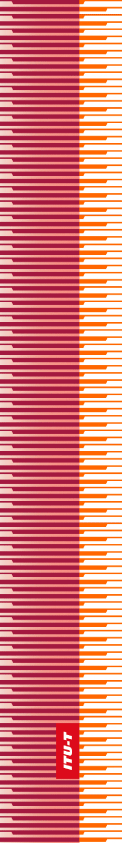 Международный союз электросвязиМеждународный союз электросвязиМеждународный союз электросвязиМСЭ-ТСЕКТОР СТАНДАРТИЗАЦИИ
ЭЛЕКТРОСВЯЗИ МСЭСЕКТОР СТАНДАРТИЗАЦИИ
ЭЛЕКТРОСВЯЗИ МСЭВСЕМИРНАЯ АССАМБЛЕЯ ПО СТАНДАРТИЗАЦИИ ЭЛЕКТРОСВЯЗИ 
Женева, 1–9 марта 2022 годаВСЕМИРНАЯ АССАМБЛЕЯ ПО СТАНДАРТИЗАЦИИ ЭЛЕКТРОСВЯЗИ 
Женева, 1–9 марта 2022 годаВСЕМИРНАЯ АССАМБЛЕЯ ПО СТАНДАРТИЗАЦИИ ЭЛЕКТРОСВЯЗИ 
Женева, 1–9 марта 2022 годаВСЕМИРНАЯ АССАМБЛЕЯ ПО СТАНДАРТИЗАЦИИ ЭЛЕКТРОСВЯЗИ 
Женева, 1–9 марта 2022 годаРезолюция 75 – Вклад Сектора стандартизации электросвязи МСЭ в выполнение решений Всемирной встречи на высшем уровне по вопросам информационного общества с учетом Повестки дня в области устойчивого развития на период до 2030 годаРезолюция 75 – Вклад Сектора стандартизации электросвязи МСЭ в выполнение решений Всемирной встречи на высшем уровне по вопросам информационного общества с учетом Повестки дня в области устойчивого развития на период до 2030 годаРезолюция 75 – Вклад Сектора стандартизации электросвязи МСЭ в выполнение решений Всемирной встречи на высшем уровне по вопросам информационного общества с учетом Повестки дня в области устойчивого развития на период до 2030 годаРезолюция 75 – Вклад Сектора стандартизации электросвязи МСЭ в выполнение решений Всемирной встречи на высшем уровне по вопросам информационного общества с учетом Повестки дня в области устойчивого развития на период до 2030 года